ПОЛОЖЕНИЕО Международном фестивале (конкурсе) учебных фильмов и социальной рекламы «ФизиКанские львы - 2017»В РАМКАХ III МОГИЛЁВСКОГО ФЕСТИВАЛЯ НАУКИОрганизаторами международного кинофестиваля «ФизиКанские львы» является государственное учреждение высшего профессионального образования «Белорусско-Российский университет»; управление образования, спорта и туризма Могилёвского городского исполнительного комитета, лицей государственного учреждения высшего профессионального образования «Белорусско-Российский университет», клуб «Наследие» ГУВПО «Белорусско-Российский университет» и ОО «Русское культурно-просветительское общество» при поддержке Посольства Российской Федерации в Республике Беларусь и представительства Россотрудничества в Республике Беларусь, интернет-портал «Вместе с Россией»,  Телерадиокомпания «Могилёв» (БТ 4. Могилёв).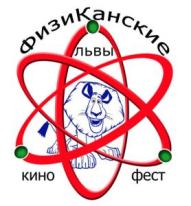 Информационную поддержку фестиваля осуществляет сайт Клуба юных физиков лицея государственного учреждения высшего профессионального образования «Белорусско-Российский университет» (www.ufclub.bru.by); управление образования, спорта и туризма Могилёвского городского исполнительного комитета; представительство Россотрудничества в Республике Беларусь (http://blr.rs.gov.ru); интернет-портал «Вместе с Россией» (http://ross-bel.ru/), Клуб «Наследие» (https://vk.com/naslediem).Конкурс организуется с целью развития творческой деятельности молодёжи как эффективного средства повышения качества образования и всестороннего развития личности, популяризации образования и науки среди молодёжи.Задачи:  развитие творческих и исследовательских способностей участников;развитие компьютерных компетенций участников; методическая помощь педагогам в организации недели науки и  предметных недель;популяризация белорусской науки и деятельности ученых;развитие взаимодействия молодежи Беларуси и России;популяризация достижений научного сотрудничества в рамках Союзного государства Беларуси и России и Евразийского экономического союза (ЕАЭС).В фестивале участвуют учебные фильмы и видеоролики социальной рекламы, выполненные в различных жанрах (репортаж, интервью,  художественная постановка, документальный фильм, анимация).Учебные фильмы (возрастные категории 7-13, 14-17 лет) могут иллюстрировать проведенные Вами эксперименты, раскрывать суть природных явлений;наглядно демонстрировать и разъяснять действия законов природы;раскрывать роль науки, научно-технического прогресса в жизни общества;рассказывать о Ваших учителях, истории Вашего учебного заведения, достижениях его учащихся и выпускников.Социальная реклама (возрастные категории 14-17, 18-22 и 23-28 лет включительно) может- отражать роль науки в развитии современного общества; - демонстрировать значение образования в жизни современного человека; - описывать сотрудничество в различных отраслях науки, техники, образования между странами ЕАЭС, а также других государств со странами ЕАЭС;- демонстрировать вклад конкретного учреждения/предприятия (или его подразделений и представителей) в инновационное развитие науки, техники, производства, сферы услуг и международное сотрудничество в указанных сферах;- отражать достижения конкретного учреждения/организации в развитии образования на современном этапе. РАССКАЖИТЕ МИРУ,ЗАЧЕМ НАДО УЧИТЬСЯ, И ЗАЧЕМ НУЖНА НАУКА!Все конкурсные работы должны иметь название, сюжетную линию, титры, ссылки на источники информации. В роликах социальной рекламы в правом нижнем углу может располагаться авторский знак организации/учреждения /предприятия/клуба. Длительность фильма или видеоролика не должна превышать 5 минут. Авторы конкурсных видеороликов передают авторские права на использование их работ в целях популяризация Фестиваля и бесплатного размещения в глобальной сети. Для участия в кинофестивале Интерактивное голосование будет  открыто с 20.01.2017 на сайтах:www.ufclub.bru.by , http://ross-bel.ru,http://blr.rs.gov.ru,  https://vk.com/naslediemТехнические вопросы можно решать в комментариях. Все участники кинофестиваля и их педагоги награждаются сертификатами, победители – дипломами и памятными подарками. Итоги кинофестиваля будут подведены в рамках Могилёвского фестиваля науки 22-24 февраля 2017 года.Разработано методическим объединением учителейпредметов естественнонаучного цикла лицея государственного учреждения высшего профессионального образования «Белорусско-Российский университет»совместно с клубом «Наследие» ГУ ВПО «Белорусско-Российский университет»Рассмотрено на заседании методического совета лицея государственного учреждения высшего профессионального образования «Белорусско-Российский университет», протокол №2 от 31.10.2016ОРГКОМИТЕТСугакевич Александр Георгиевич (учебные фильмы)+375291945551, sugakevich@mail.ruАртёмчик Виталий Викторович (социальная реклама)+375298410033, 3163777@mail.ruПриложение 1Технические рекомендации: «Добавление видео на www.youtube.com»Создайте любым удобным для Вас способом видеофайл.Зайдите на сайт www.youtube.com . В правом верхнем углу нажмите кнопку «Добавить видео», следуйте дальнейшим рекомендациям сайта.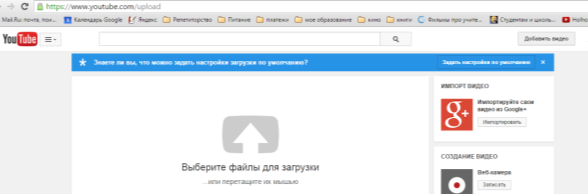 Загрузив видео, нажмите последовательно «Поделиться», «HTML-код»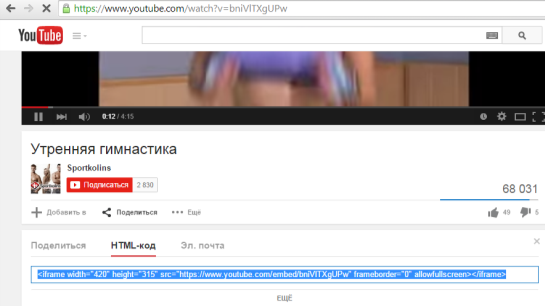 Пример HTML–кода: Скопируйте HTML–код фильма.Именно ЭТОТ КОД нужно будет установить на соответствующей странице конкурса и указать в ЗАЯВКЕ.Приложение 2Технические рекомендации: «Добавление видео или презентации для участия в конкурсах «ФизиКанские львы» и «Наука и ее творцы»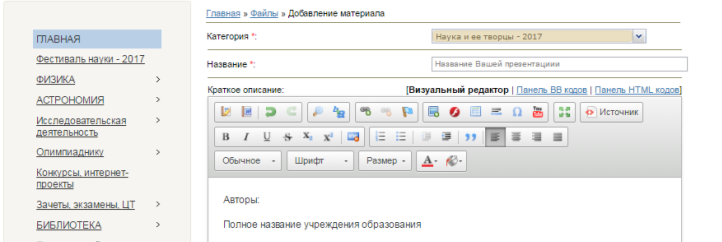 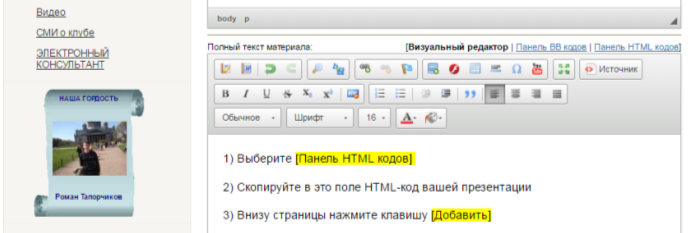 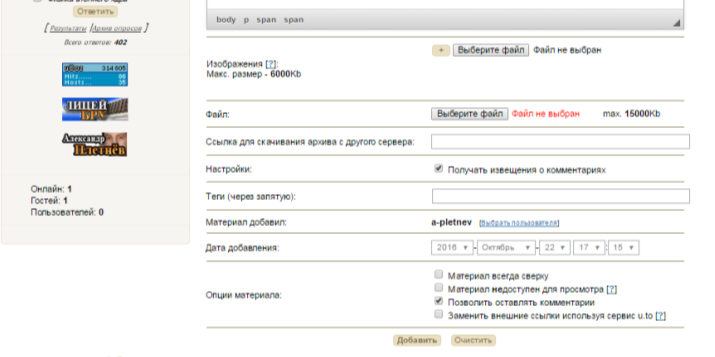 Учебные фильмыСоциальная реклама1.до 14.01.2017 загрузите конкурсные работы на сайтhttps://www.youtube.com (Приложение 1)до 14.01.2017 загрузите конкурсные работы на сайтhttps://www.youtube.com (Приложение 1)2.полученный html-код (Приложение 2) установите на   полученный html-код (Приложение 2) установите на   2.странице №1странице №23.заполните электронную ЗАЯВКУзаполните электронную ЗАЯВКУ4.после 15.01.2017 проверьте корректность отображения конкурсной работы на www.ufclub.bru.by после 15.01.2017 проверьте корректность отображения конкурсной работы на www.ufclub.bru.by <iframe width="420" height="315" src="https://www.youtube.com/embe " frameborder="0" allowfullscreen></iframe>